I.C. di Castelverde _ Scuole Primaria di Brazzuoli e di Castelverde – a.s. 2019/2020Elaborazione di comuni prove di verifica. (Secondo Quadrimestre)Classi QUINTEINCONTRO DEL 15/05/2020 in videoconferenza Meet (Dalle ore 17 alle ore 18)ITALIANONUCLEI / OBIETTIVI D’APPRENDIMENTO  MONITORATILeggere testi di vario tipo individuandone le principali caratteristiche strutturali e di genereprova 1Conoscere ed analizzare le principali categorie grammaticali prova 2     Uso corretto ed utilizzo delle principali convenzioni ortograficheprova 3Tipologia di provaLe prove 1 e 2 verranno somministrate mediante quiz utilizzando l’app Moduli.Il dettato verrà somministrato tramite registrazione e inviato agli alunni per l’ascolto.ATTRIBUZIONE PUNTEGGIO AGLI ESERCIZI PROPOSTI                                                                                                      F.to    Le insegnanti Bianchi CesarinaCapelli FiorellaCremona Anita   Prova 1- COMPRENSIONE DEL TESTO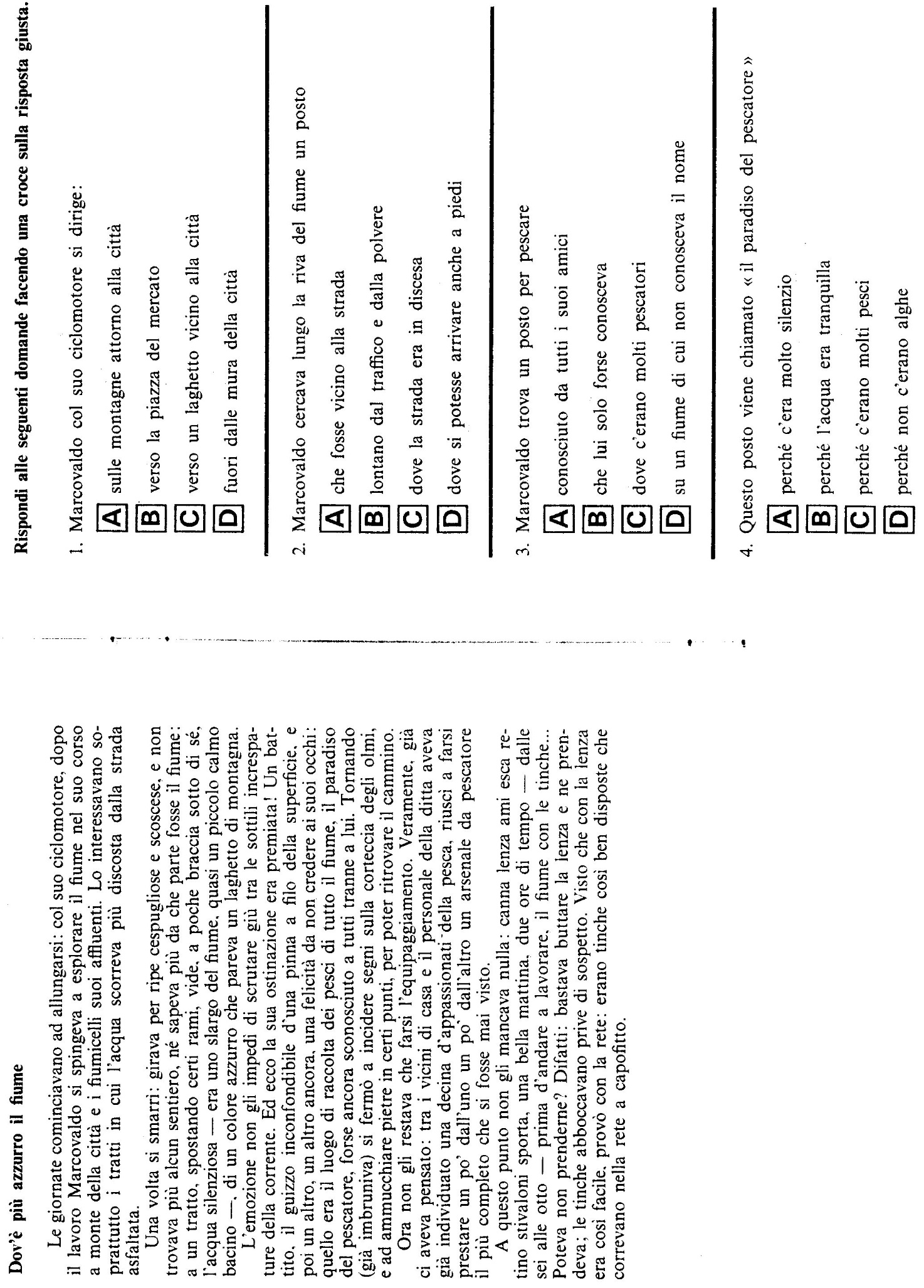 Prova 3 - DETTATO ORTOGRAFICO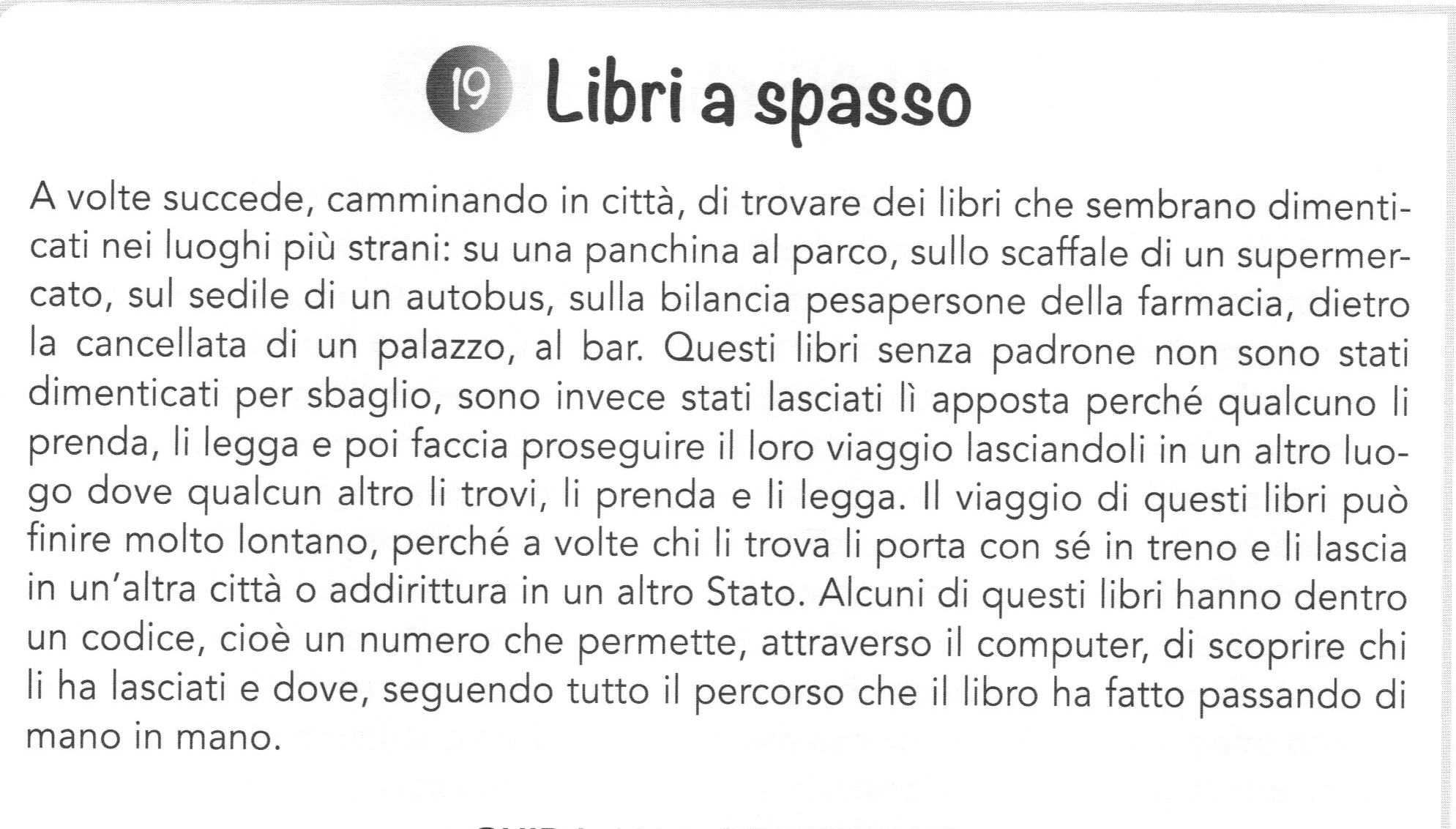 N° di parole 161Prova 2-riflessione linguisticaMI AUGURO CHE TU STIA BENESvolgi l'analisi grammaticale della frase2.MI è: *1 puntoContrassegna solo un ovale.pronome personale soggetto, 1^ persona singolarepronome relativopronome personale complemento, 1^ persona singolarepronome possessivo, 1^ persona, singolare3.AUGURO è: *1 puntoContrassegna solo un ovale.voce del verbo augurare, 2^ coniugazione, modo indicativo, tempo presente, 1^ persona singolarevoce del verbo augurare, 1^ coniugazione, modo congiuntivo, tempo presente, 1^ persona singolarevoce del verbo augurare, 1^ coniugazione, modo indicativo, tempo presente, 1^ persona singolarevoce del verbo augurare, 1^ coniugazione, modo indicativo, tempo presente, 1^ persona plurale4.CHE è: *1 puntoContrassegna solo un ovale.preposizione semplicepronome relativoavverbio di tempocongiunzione5.TU è: *1 puntoContrassegna solo un ovale.pronome personale soggetto, 2^ persona singolarepronome personale complemento, 2^ persona singolarepronome possessivo, 2^ persona singolarepronome personale complemento, 3^ persona singolare6.STIA *1 puntoContrassegna solo un ovale.voce del verbo stare, 1^ coniugazione, modo indicativo, tempo presente, 2^ persona singolarevoce del verbo stare, 1^ coniugazione, modo indicativo, tempo passato remoto, 2^ persona singolarevoce del verbo stare, 1^ coniugazione, modo congiuntivo, tempo imperfetto, 2^ persona singolarevoce del verbo stare, 1^ coniugazione, modo congiuntivo , tempo presente, 2^ persona singolare7.BENE è: *1 puntoContrassegna solo un ovale.avverbio di tempoavverbio di modoavverbio interrogativoaggettivo qualificativo, di grado positivoDALLA FINESTRA OSSERVAI IL MARE E VIDI LE GRANDI NAVI GIUNGERE LENTAMENTE AL PORTO.Svogli l'analisi grammaticale della frase8.DALLA è: *1 puntoContrassegna solo un ovale.preposizione semplicepreposizione articolatacongiunzioneavverbio9.FINESTRA è: *1 puntoContrassegna solo un ovale.nome comune di cosa, maschile, singolare, concretonome comune di cosa, femminile, plurale, astrattonome comune di cosa, femminile, singolare, concretonome comune di cosa, femminile, plurale, concreto10.OSSERVAI è: *1 puntoContrassegna solo un ovale.voce del verbo osservare, 1^ coniugazione, modo indicativo, tempo presente, 1^ persona singolare.voce del verbo osservare, 1^ coniugazione, modo congiuntivo, tempo presente, 1^persona singolare.voce del verbo osservare, 1^ coniugazione, modo indicativo, tempo passato prossimo, 1^ persona singolare.voce del verbo osservare, 1^ coniugazione, modo indicativo, tempo passato remoto, 1^ persona singolare.11.IL è: *1 puntoContrassegna solo un ovale.articolo indeterminativo, maschile, singolarearticolo determinativo, maschile, singolarearticolo, determinativo, maschile, pluralearticolo, indeterminativo, maschile, plurale12.MARE è: *1 puntoContrassegna solo un ovale.nome comune di cosa, maschile, singolare, concretonome comune di persona, maschile, singolarenome comune di cosa, maschile, singolare, astrattonome comune di animale, maschile, singolare, concreto13.E è: *1 puntoContrassegna solo un ovale.preposizione semplicecongiunzione subordinantecongiunzione coordinanteavverbio14.VIDI è: *1 puntoContrassegna solo un ovale.voce del verbo vedere, 2^ coniugazione, modo indicativo, tempo passato remoto, 1^ persona, plurale.voce del verbo vedere, 1^ coniugazione, modo indicativo, tempo passato remoto, 1^ persona singolare.voce del verbo vedere, 2^ coniugazione, modo indicativo, tempo passato remoto, 1^ persona singolare.voce del verbo vedere, 2^ coniugazione, modo indicativo, tempo trapassato remoto, 1^ persona plurale.15.LE è: *1 puntoContrassegna solo un ovale.articolo determinativo, maschile, pluralearticolo determinativo, femminile, singolarearticolo determinativo, femminile, pluralearticolo indeterminativo, femminile, singolare16.GRANDI è: *1 puntoContrassegna solo un ovale.aggettivo qualificativo, di grado superlativo assolutoaggettivo qualificativo, di grado comparativo di maggioranzaaggettivo qualificativo, di grado positivoaggettivo qualificativo, di grado superlativo relativo17.NAVI è: *1 puntoContrassegna solo un ovale.nome comune di cosa, femminile, plurale, concretonome comune di cosa, maschile, plurale, concretonome comune di cosa, maschile, singolare, concretonome comune di cosa, femminile, singolare, concreto18.GIUNGERE è: *1 puntoContrassegna solo un ovale.voce del verbo giungere, 2^ coniugazione, modo infinito, tempo passatovoce del verbo giungere, 2^ coniugazione, modo infinito, tempo presentevoce del verbo giungere, 2^ coniugazione, modo gerundio, tempo presentevoce del verbo giungere, 3^ coniugazione, modo infinito, tempo presente19.LENTAMENTE è: *1 puntoContrassegna solo un ovale.avverbio di tempoavverbio di modoavverbio di quantitàavverbio di negazione20.AL è: *1 puntoContrassegna solo un ovale.articolo determinativo, femminile, singolarepreposizione semplicepreposizione articolatacongiunzione subordinata21.PORTO è: *1 puntoContrassegna solo un ovale.nome comune di cosa, femminile, singolare, concretonome comune di cosa, maschile, plurale, concretonome comune di cosa, maschile, singolare, astrattonome comune di cosa, maschile, singolare, concretoProvaPunteggio assegnatoNuclei 1 1 punto per ogni risposta a scelta multipla esattaLETTURA  E COMPRENSIONETotale:  10 punti2Ogni voce esatta punti 0,50RIFLESSIONE LINGUISTICA (GRAMMATICA)Totale: 10 punti3Si toglie ½ p. per ogni parola errata, partendo da 10N.B. La registrazione degli errori viene effettuata su apposita griglia (si veda allegato), per un’analisi dettagliata della tipologia di difficoltà evidenziate dal singolo alunno e dalla classeDettato ortograficoTotale: 10 puntierrori fonologici                                                     errori non fonologici                        errori foneticierrori fonologici                                                     errori non fonologici                        errori foneticierrori fonologici                                                     errori non fonologici                        errori foneticierrori fonologici                                                     errori non fonologici                        errori foneticierrori fonologici                                                     errori non fonologici                        errori foneticierrori fonologici                                                     errori non fonologici                        errori foneticierrori fonologici                                                     errori non fonologici                        errori foneticierrori fonologici                                                     errori non fonologici                        errori foneticierrori fonologici                                                     errori non fonologici                        errori foneticierrori fonologici                                                     errori non fonologici                        errori foneticierrori fonologici                                                     errori non fonologici                        errori foneticierrori fonologici                                                     errori non fonologici                        errori foneticierrori fonologici                                                     errori non fonologici                        errori foneticierrori fonologici                                                     errori non fonologici                        errori foneticierrori fonologici                                                     errori non fonologici                        errori foneticierrori fonologici                                                     errori non fonologici                        errori foneticierrori fonologici                                                     errori non fonologici                        errori foneticierrori fonologici                                                     errori non fonologici                        errori foneticierrori fonologici                                                     errori non fonologici                        errori foneticierrori fonologici                                                     errori non fonologici                        errori foneticicorrispondenza 1:1corrispondenza 1:1corrispondenza 1:1corrispondenza non 1:1corrispondenza non 1:1corrispondenza non 1:1corrispondenza non 1:1DETTATO ORTOGRAFICO            Numero parole 153 Percentuale parole errateomissionisostituzioniinversioniaggiunteTOTALEsc, gn, glich  ghci giTOTALEcu, qu, cqu, qqu...apostrofodivisioni illegalifusioni illegaliessere/avereuso maiuscolaTOTALEaccentazioneraddoppiamentoTOTALETOTALE ERRORITOTALE ERRORI